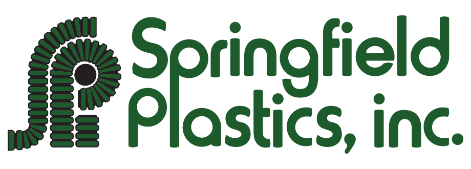 FOR IMMEDIATE RELEASE
October 2, 202310TH ANNUAL DRAIN FOR THE CURE IS HERESpringfield Plastics’ campaign to aid cancer research in Illinois and Iowa kicks offSPRINGFIELD, Illinois – Springfield Plastics is kicking off its 10th Drain for the Cure fundraiser. The fundraiser supports cancer research, prevention, and treatment at Simmons Cancer Institute at Southern Illinois University School of Medicine in Springfield, Illinois, and John Stoddard Cancer Center at UnityPoint Health in Des Moines, Iowa.               In 2014, Springfield Plastics launched its first Drain for the Cure campaign and has continued ever since, raising more than $675,000. Last year’s campaign raised over $160,000 and hopes are to surpass that number this year. All donations received during the month of October will be matched by Springfield Plastics (up to $50,000 total). Simmons Cancer Institute offers patient care, cancer research, and complementary programs and therapies for patients and families. Their researchers perform clinical trials and research studies aimed at finding new, more effective cancer treatments. John Stoddard Cancer Center’s high standard of cancer care comes from decades of research, experience, and technological superiority. The center provides patients with the opportunity to participate in over 50 national and international research studies that look at all types of cancers. Through research, they have found improved methods of treating patients. Springfield Plastics would like to encourage area residents to donate to this tremendously important campaign as nearly everyone has been touched in some way by cancer. To donate, please visit drainforthecure.com, or checks can be made payable to SIU Foundation or John Stoddard Cancer Center and mailed or dropped off to Springfield Plastics, located at 7300 W. State Route 104, Auburn, IL 62615. We will also have merchandise available to buy and raffles for the general public and customers that you can learn more about at drainforthecure.com.Donations can also be collected through an initiative held by Dale Himstedt of D&H Drainage and Shane Gray at S&J Gray Trucking, Inc. called Grain for the Cure in which Himstedt and Gray will pick up donations of grain right from the field from any farmer willing to donate any amount. This grain will then be taken to a local elevator to be sold in the donors’ names.Springfield Plastics is also part of Game for the Cure this year. On September 15, they were at North Mac High School in their football game against Pana High School. They will also be raising money on October 17 at Tri-Valley High School during their volleyball game against Edinburg-South Fork and on October 20 at the football game at Auburn High School against Williamsville High School. At Game for the Cure, community members can make donations and cancer survivors and their families are given an opportunity to share their stories. ABOUT SPRINGFIELD PLASTICS: Springfield Plastics, Inc., with locations in Auburn, Illinois, and Humboldt, Iowa, is a Midwest manufacturer that has created plastic pipe solutions in the agricultural, residential, commercial, and highway markets since 1978. Springfield Plastics, Inc. is the only U.S. manufacturer certified to use only 100% virgin resin in all products that provide peace of mind through the highest quality and consistency available in today’s drainage market. For more information, please visit www.spipipe.com. # # # 